Број 501-05 / 2024-05Датум 22.02 2024 годОБАВЕШТЕЊЕ О ПОДНЕТОМ ЗАХТЕВУ ЗА ОДЛУЧИВАЊЕ О ПОТРЕБИ ПРОЦЕНЕ УТИЦАЈА ПРОЈЕКТА НА ЖИВОТНУ СРЕДИНУ	Носилац пројекта ,Телеком Србија- Служба за мрежне операције Ниш 1 ул. Вожда Карађорђа бр.11 Ниш  поднео је захтев за одлучивање о потреби процене утицаја  - Пројекта Базне станице PK09, PKU09, PKL09, PK009, PKJ09 Трг Топличких Јунака   Прокупље  на крову  стамбено-пословног објекта -  на кат.парц.бр 4134/3  КО Прокупље-град  на територији града Прокупља.	Обавештавaмо Вас  да можете извршити јавни увид у податке и документацију из захтева носиоца пројекта, у просторијама овог органа канц.бр.12 Градске управе Града  Прокупља  у улици Татковој бр.2  у периоду од  23.02. 2024  до 07  .03..2024   год.  у времену од 10.00 до 12.00 ч.   	У року од 10 дана од дана пријема овог обавештења, можете доставити мишљења овом органу, о захтеву за одлучивање о потреби процене утицаја предметног пројекта на животну средину.	Овај орган ће у року од 10 дана од дана истека рока из става 3. овог обавештења донети одлуку о томе да ли је за предложени пројекат потребна процена утицаја на животну средину.Обавештење  на основу чл.10 ст.1и2 ,чл.29 став 1 Закона о процени утицаја на животну средину/Сл.гл.Р Србије број 135/04.Достављено;   - архиви.	 - Сајт града Прокупља								`	`												ОБРАЂИВАЧ						 Сарадник процене утицаја на животну средину					 Дипл.биолог Светлана Јовићевић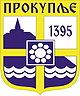 